Please print, cut, and glue these in your math notebooks on the first clean page! 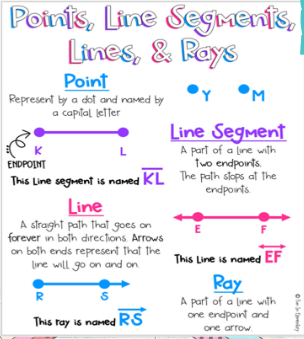 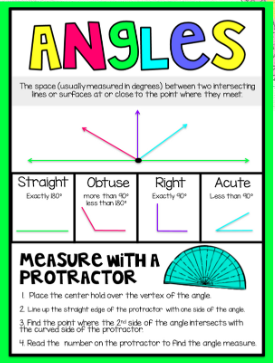 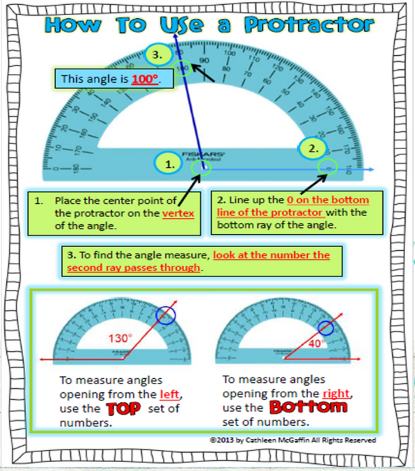 